Charlene
FiskProducer/DirectorDirector of Photography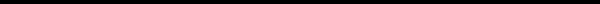 Charlene Fisk1463 Graham Street SWAtlanta, GA 30310(404) 788-5906charlie@amightycompany.comㅡLinkswww.amightycompany.comㅡExperienceDiscovery/ Director, No One Can Hear You ScreamJune 2022 - PRESENT,  Atlanta GADirector for recreation series.ESPN/Disney  Producer/Director of Photography, Home FieldMarch  2022 - May 2022,  Atlanta GADirector of Photography/Producer for documentary filmTLC/ Director Non-fiction series July  2021 - PRESENT,  Atlanta GADirector for award winning reality series 1000lb Sisters.Bunim-Murray/ Director of PhotographyJune  2021 - July,  Atlanta GADirector of Photography for Facebook/Instagram series.  Filming both 16x9 and vertical 9x16.  Both field and studio locations/sets. NIKE / Director of PhotographyMay  2021 - May 2021,  Atlanta GADirector of Photography for their Empowerment campaign with Cycle Creative and Laundry Service. Filming both 16x9 and vertical 9x16.Magnolia / Director of PhotographyMarch 2021 - May 2021,  Atlanta GADirector of Photography for their Mind for Design series.The Lick/ Director April 2021 - April 2021,  Atlanta GAWriter/Director for short film premiered at Atlanta Film Festival 2021.Intersection Series / DirectorFebruary 2021 - March  2021,  Atlanta GADirector of Narrative webseries episode #2 and #4 .Intersection Series/ Director of PhotographyFebruary 2021 - March  2021,  Atlanta GADirector of Photography for a 70 minute web series. I am Samantha/Director of PhotographyJanuary  2020   Atlanta GAMusic VideoPOV/ Director of Photography (additional)2019 - 2020,  Atlanta GADirector of Photography - And She Could Be Next - Atlanta segments. Lifetime Network/ Director of PhotographyJune 2019 - December 2020,  Atlanta GADirector of Photography for two non-fiction series.Rideshare / Director February 2020 - March  2020,  Atlanta GAWriter/Director of short film.  Premiered ATLFF 2021.Limerence / Director March  2019 - April  2019,  Atlanta GAWriter/Director of short film.  Won Best Short award at RIFF.Lamb/ Director of PhotographyFebruary 2019 - March  2019,  Atlanta GADirector of Photography for the award winning short film. Man Made/ Co-ProducerFebruary 2018 ,  Atlanta GAEditor/Co-Producer for award winning feature documentary.Disney/ Director of PhotographyMarch  2018 ,  Atlanta GADirector of Photography for ESPN/ESPNW content.OG Kurt Workout Series / Director March  2017 - April  2017,  Atlanta GAWE TV Inspire Series / Director March  2017 - April  2017,  Atlanta GACommercials  for LPGA/USGAThe Founders/ Director February 2016,  Atlanta GADirector of  the award winning feature Documentary.The Founders/ Director of PhotographyFebruary 2016,  Atlanta GADirector of Photography for the award winning feature Documentary.TLC Network/ Director of PhotographyFebruary 2013 - 2016 ,  Atlanta GADirector of  Photography/Camera for the original series Say Yes to the DressNetflix/ Director of PhotographyFebruary 2016 ,  Atlanta GADirector of  Photography for The Battle for Batdad promotional segments.PBS American Masters/ Co-ProducerFebruary 2012 ,  Atlanta GAEditor/Co-producer for Margaret Mitchell American Rebel on American Masters.ㅡEducationPlattsburgh State University / Bachelors in Mass Media CommunicationJune 2000, Plattsburgh NYI worked as a Teacher’s Assistant throughout my final two years at PSU and was on the Dean’s List.ㅡAwardsBest Documentary Atlanta Film Festival “The Founders”Director/Director of PhotographyBest Documentary La Costa Film Festival “The Founders”Director/Director of PhotographyBest Short Rome International Film Festival “Limerence”Director/Director of PhotographyEmmy (Southeast) “Margaret Mitchell - American Rebel”Co-Producer Emmy (Southeast) “Margaret Mitchell - American Rebel”Documentary ProgramEmmy  (Southeast)- “Road Beyond Abuse” Program Editor Emmy (Southwest)- “Art From the Heart” Director/Program EditorEmmy (Southeast)- “Jim Henson” Program Editor Emmy (Southeast) - Craft Editor CLIO Award Advertising:WHEN I PLAYESPN 2018Telly Awards:Bronze- PBS                                   Segment Producer/EditorBronze- PBS - Show EditorBronze - PBS - Show EditorSilver- PBS - Show Editor